РОЗПОРЯДЖЕННЯМІСЬКОГО ГОЛОВИм. СумиУ зв’язку з кадровими змінами, що відбулись в структурі Сумської міської ради, керуючись пунктом 20 частини 4 статті 42 Закону України «Про місцеве самоврядування  в  Україні»:  	Внести зміни до розпорядження міського голови від 30.09.2015          № 249-Р «Про експертну комісію архівного відділу Сумської міської ради», виклавши додаток 1 до розпорядження в новій редакції (додається).Розіслати: членам комісіїНачальник архівного відділу					С.О. КурилкоНачальник відділу протокольної роботи та контролю						Л.В. МошаНачальник правового управління 				 О.В. ЧайченкоКеруючий справами виконавчого  комітету		Ю.А. ПавликДодаток  до розпорядження міського головивід   26.05.2021       № 175-Р
СКЛАДекспертної комісії архівного відділу Сумської міської ради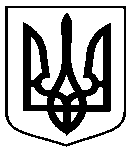 від   26.05.2021     № 175-РПро внесення змін до розпорядження міського голови від 30.09.2015 № 249- Р «Про експертну комісію архівного відділу Сумської міської ради»Міський головаО.М. ЛисенкоКурилко 70-05-15КурилкоСвітлана Олександрівна - начальник архівного відділу Сумської міської ради, голова комісії;ГачковаВалентина Федорівна- заступник    начальника    архівного    відділу Сумської міської ради, секретар комісії;МошаЛариса ВалентинівнаЧлени комісії:-  начальник відділу протокольної роботи та контролюСумської міської радиКозловаЮлія Миколаївна -  головний      спеціаліст      архівного      відділу Сумської міської ради;Лебідь Ірина Олександрівна- головний спеціаліст відділу з організації діяльності ради Сумської міської ради;КарсункінаОлена Миколаївна- головний спеціаліст Відділу  культури Сумської міської ради; ХованськаАнна Володимирівна- головний спеціаліст відділу документообігу управління публічної політики департаменту комунікацій та інформаційної політики Сумської міської ради;ГончароваНаталія Олександрівна- заступник начальника Управління освіти і науки Сумської міської ради.Начальник  архівного відділу                                                        С.О. КурилкоНачальник  архівного відділу                                                        С.О. Курилко